Protokoll 2 – 07.02.2022Norsk Kennel KlubbOrg.nr.: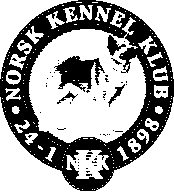      Region Telemark & Vestfold      Kontonr. 15061217646 
              VIPPS 552326Saknr.SakTil behandlingVedtak1Dato, Sted07.02.2022 Teams
Tilstede: Anne Marit, Mona,
Aud, Siri, Nina, Marianne og Anita 
Forfall: Magnar, 
Ikke møtt: Willy2Protokoll nr.1  12.01.2022Gjennomgå 01/22
Godkjent. 3Økonomi
På konto 290.013,-



Tilskudd fra studieforbundet ifm. oppdretterskolenVenter fortsatt på penger fra NKK ifm. utstilling på Brunstad, på tross av purringer.

Mona melder inn i morgen.
Får liste av Siri. Gjelder ca.37 personer.4Post/mail utg & innk.Hengeren vår, mail fra MagnarStå inne / uteHengeren står hos Mona nå, ute. Må sjekke om det er ok for lydanlegg i hengeren.  5Aktiviteter i regionens regiKurs, hundehygge, fagkunnskap, arrangement som fremmer våre raser.Forslag: Kontakte Maja Hainala, som har tilbudt seg å holde kurs. Nina undersøker hva hun kan tilby til neste styremøte.9NKK’s utstilling Brunstad 2022Teknisk arrangør
Vår utstilling 2022( 3 dager) 
Ny diskusjon i styret ang. denne utstillingen. 
Anne Marit kontakter NKK skriftlig da vi opplever at kontrakten har vært uklar ifm. inntekter og utgifter for forrige utstilling. Oppgjøret fra forrige utstilling i nov.-21er fortsatt ikke klart, på tross av at kasserer i regionen har purret flere ganger. Dette gjør det ekstra utfordrende for styret i regionen å si ja til å være teknisk arrangør for NKK. 

Høstutstilling 2022 (2 dager) kan vi ta teknisk ansvar for, men det må være klar avtale på den økonomiske delen.
Flere i styret mener det er i meste laget å ha teknisk ansvar for 2 utstillinger i året, da det er vanskelig å få HK til å stille med mannskap.13ÅrsmøteDato24.03.22 Kl. 19.00 Holms kafeteria er bestilt.Års dokumenter er sendt ut ( til HK og facebook) med frister for valgkand. og saker til styret. Valgkomiteen v/ Paal er informert.18EventueltIngen saker19Neste styremøteFastsette dato08.03.22 i Larvik kl.18.30
Siri kontakter spisested og bestiller.